MPC Committee Meeting Minutes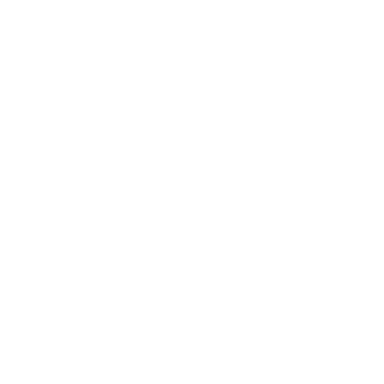 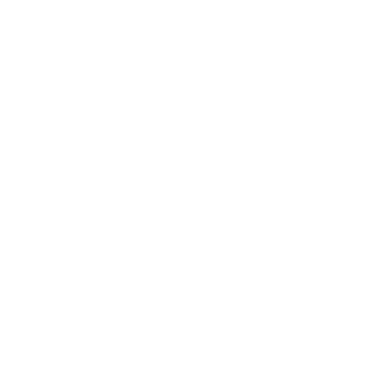 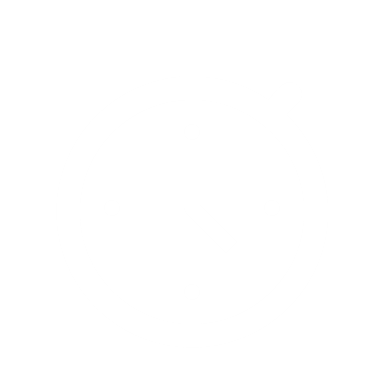 Meeting Opened:  1910Present: Gemma Burger, Belinda Ryder. Keirra Middleton, Brent Doyle, Rachel Green, Nicky Boersma, Anna Hamilton, Helen Huie, Di Toll, Nick GreenApologies: Carmen Coombes, Sarah PearceMeeting OpeningWelcome and apologies Disclosure of conflicts of interest - nilMinutes of the previous meeting Business arising Correspondence Reports and Matters for DecisionPresident’s ReportGlad we got our cattle work rally in despite the extremely windy conditions, and it seemed that all riders had fun and enjoyed something a bit different. The canteen seemed to work well with several volunteers stepping up to the plate, Di Toll has been in touch and is planning to restock the essentials before next rally.Great achievement at our working bee squeezing it in before lock down.  It was fantastic to see some ideas come together and the jumps all looking safe and ready to go.  I have not made any further progress on ordering new ones due to the restrictions on freight costs and border restrictions. Belinda has investigated some more local options which we will pursue further.  The signage frames were also completed and installed but we are waiting on Artwork from BOQ and payment from Interior Exterior Builders before going to print.With another lock down we chose this time to close the grounds for the first time given the proximity of local cases of covid. This was unanimously approved by a vote via FaceBook Messenger on Monday 2nd August 2021.  The grounds were reopened, again approved via Facebook Messenger on Sunday 8th August 2021 with the following protocols in place:- sign in with the QR code provided every time- wear masks at all times other than when riding- do not use the toilets unless absolutely unavoidable - do not approach Robbie’s dwelling, we have a responsibility to protect his risk of exposure- avoid using wash bays or stables - bring antiseptic wipes to wipe down the gate and any other surfaces you touch after use- socially distance at all time (1 horse length between you)Plans for the hack day seem to be progressing, we will now need to start advertising.  I will organize to add the listing to Nominate and have nominations open on the 22nd Aug. Councillor Adermann left me a voicemail today reaching out to us, before I return his call I wonder if we should consider things we might want to request?  Maybe an ipad for use with the square? Other ideas? Help with a strategic plan? Nicky suggests a XC jump; Gemma also suggests paying for First Aid courseDates requested to PCQ for SJ event 14th November as first preference, 4th October 2nd preference.Motion: The President’s Report be accepted into the minutes. Moved	Gemma Burger		Seconded  Belinda RyderNew member applicationsNilTreasurer’s ReportNot a lot of movement in accounts$27406 transaction acct as of todayInvoices from work day – timber, hire of excavatorSponsorship moneys have been received Canteen moneys receivedOutstanding bill payment from a memberWell done to Nicky for sponsorship effortsRates/utilities not due for a few months$34000 in total across all bank accountsMotion: The Treasurer’s Report be accepted into the minutes. Moved Nick Green		Seconded Belinda RyderChief Instructor’s ReportNext rally August 29th, rescheduled due to Greenbank ODE. Current restrictions in place until 22nd August. Plan is for in house ODE; instructors committee to meet to planSeptember rally is forest ride. Will need to organise access to grounds for forest rideMention of how polite and kind our child members were in rally in JulyGrounds and Maintenance ReportCross Country Jump working bee went well with a good attendance. From memory outstanding works are works are as follows: Painting mural of concrete jump. Danielle Little to attend toRetaining of ditch jump (it is dug). Note we are one XC jump down as we were unable to save it. New bike lock style installed to front gate. Do we still want to look at the security camera install and lights? Lights – solar or electrical (to be discussed with electrician)New signage frames installed along Obrien road frontage with the trees cut back to allow installation. The frames need to be painted – this needs to be organized.  (target member who has not yet got hours)The grounds are looking very good with the additional works carried out during the xc jump working bee including the works to the arena and round yards Moved Brent Doyle 	Seconded Gemma BurgerMatters for NotingGrants and Promotions reportSusan (Hudson’s Mum is interested in helping with grants)Events ReportRibbons and garlands and sashes ordered and on their wayHow many prizes are needed? – Anna has 2 contacts for prizes if needed Helen had previously contacted Dr Show – they may be interested in providing sponsorship/prizesStart volunteer organizationTackle getting more sponsorsEnsure proper acknowledgement of sponsorsCommunications ReportInformal messages re membershipsFB requests to join members only – have been deleted after checking membership statusPush on social media for Hack DayAll invoices are now down Canteen ReportCheck this afternoon on stock levels; has been restockedClearer details to be given on how it is to be left to avoid rodents etcGenerally, canteen has been left clean and tidy and members have been doing a good jobHas to be made clear the time that canteen can be wrapped up byIf tabs aren’t paid by end of rally this can be resolved after the rallyRachel to approach members who have done canteen duty to write a post about how it wasn’t so scaryProposal for volunteers doing next month’s rally to meet with current volunteers for handoverVolunteer Coordinator’s reportSome still struggling with reporting hoursVolunteer hours are upNew members a little slow in recordingDi to send out reminder posts and emails re recording hours and/or to advise hours are a bit lowSome families have already reached their volunteer hoursTrackItForward working well to record hours; very expensive thoughUniform reportVests have been ordered and invoice has been sentAudit has been done for current stockLooking at options for sunshirts – Helen to investigate different optionsSponsorship ReportHack Day sponsorpshio as abveAnnnual sponsorship – SciFleet TBA; BRE has asked for a few weeks to make a decision as funds had been aloocated alreadyAnnual invoice to Christian Rowan to be sentJulian Simmons not paidZannows waiting for responseHitching Post – waiting for responseZone reportNew assessment for certificates – more practical than theoretical. New syllabusHorse trials states cancelledCT may still go aheadStates tetrathlon to go aheadPC Nationals cancelled – a virtual competition to be held.Matters for Discussion.Di to send map of grounds to Helen to put in program for Hack DayBeginner ring to be over near parking.Nominations to be on Nominate, only pre-nominationShow bags – EKKA cancelled therefore show bags available to purchase. Di to investigate purchaseEKKA strawberry ice cream – Di to investigate purchaseGeneral BusinessCurrent Covid restrictions max 10 people, no sporting fixtures for 2 weeksCoaching and use of arena – discussion re fair use of arena. Length of time for individuals to use, lesson priority and number of people at one time in arena main focus of discussion. General consensus is that arena is to be shared, no one has priority. A time limit on use to be set; a maximum number of riders in the arena at one time to be set. Arena etiquette post to be made and sign placed on arena gateCalendar to be created – post and email to members to gather info for lessonsNext meeting 6th SeptemberMeeting Close  2050